OKESOLA FOLAKEMI PATRICIA15/SCI01/026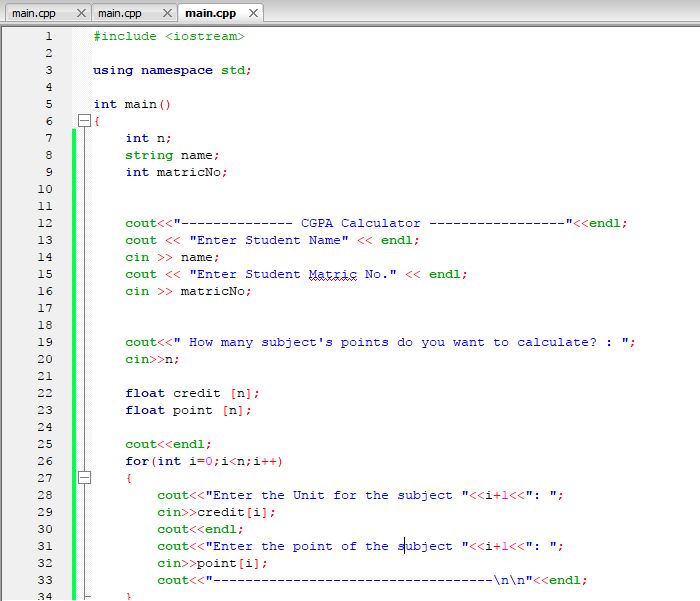 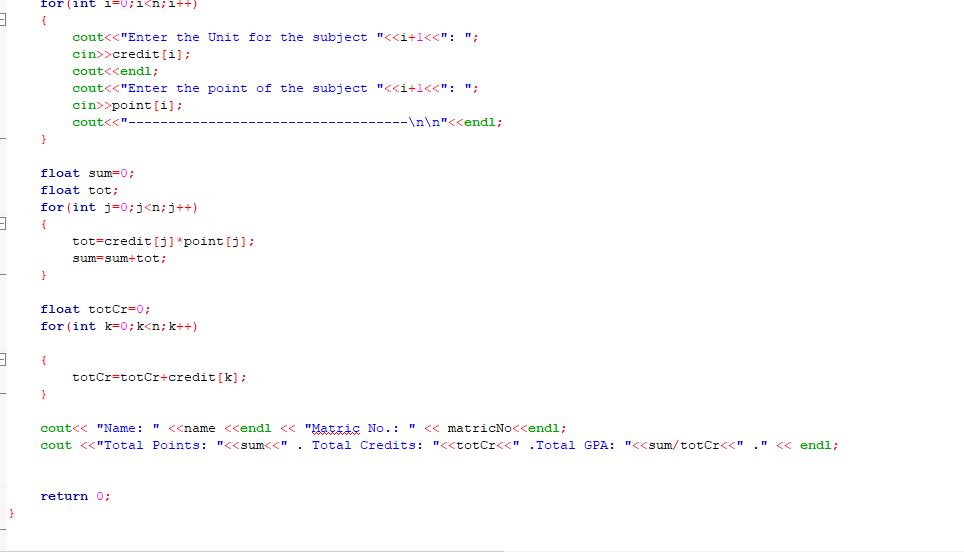 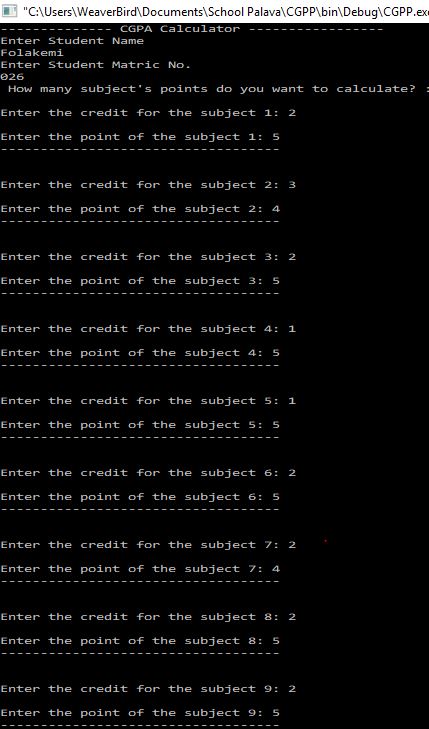 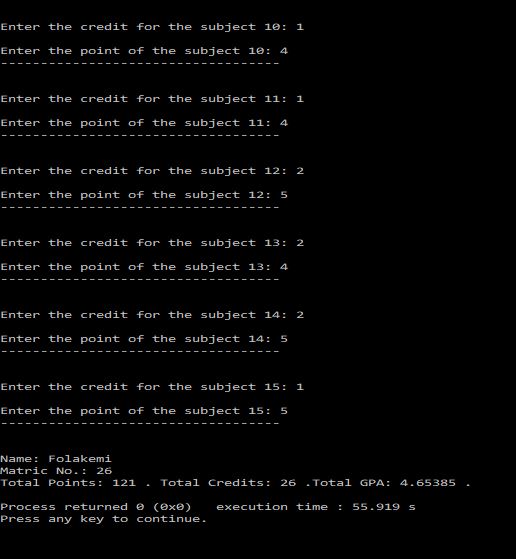 